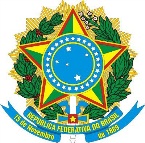 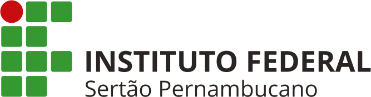 MINISTÉRIO DA EDUCAÇÃOSECRETARIA DE EDUCAÇÃO PROFISSIONAL E TECNOLÓGICAINSTITUTO FEDERAL DE EDUCAÇÃO, CIÊNCIA E TECNOLOGIA DO SERTÃO PERNAMBUCANOProcesso: Interessado: Assunto: Afastamento integral para curso de pós-graduaçãoTERMO DE COMPROMISSO E RESPONSABILIDADE AFASTAMENTO INTEGRALEu __________________________________, lotado(a) no (a) _____________________do  Instituto  Federal de  Educação,  Ciência  e Tecnologia  do Sertão Pernambucano – IF SERTÃO-PE, durante afastamento para realizar Curso de Pós-Graduação Stricto Sensu em _________________________, na (o)	________________________comprometo-me a:Dedicar-me em regime integral às obrigações do Curso, abstendo-me, notadamente, de qualquer atividade lucrativa, apresentando desempenho acadêmico satisfatório;A entregar os Relatórios Semestrais de Atividades, assinados por mim e pelo orientador a Coordenação de Pesquisa, Inovação e Pós-Graduação, a Diretoria de Gestão de Pessoas e a PROPIP;Comunicar imediatamente a conclusão de meu curso, apresentar ata de defesa e em seguida a declaração de conclusão do curso e diploma; Permanecer por igual período na Instituição sob pena de ressarcir ao IF Sertão-PE, na forma do art. 96-A §40 da Lei nº 8.112/90, os gastos com meu aperfeiçoamento, de acordo com a Lei 11.907 Art.318, que inclui a Lei 8.112 a Seção IV Art. 96A §4 e §5;Estar de acordo com as NORMAS DE AFASTAMENTO, conforme Resolução de Afastamento do IF Sertão-PE;Ressarcir ao IF Sertão-PE os gastos com meu aperfeiçoamento, caso não obtenha o título para o qual fui afastado, salvo em caso fortuitos ou de força maior, de acordo com a Lei 11.907 no Art. 318, acrescenta ao Capítulo V da Lei 8.112 a Seção IV Art. 96A §6;Qualquer criação ou inovação, nos termos definidos nos incisos II e IV do art. 2° do Decreto n° 5.563/2005, que tenham resultado de atividades realizadas com a utilização das instalações do IF SERTÃO-PE ou com o emprego de seus recursos, meios, dados, informações, conhecimentos e equipamentos serão objeto de proteção dos direitos de propriedade intelectual, a critério do IFSERTÃO-PE, respeitando o disposto na Política de Inovação do instituto.Estou ciente de que o não cumprimento de qualquer destas cláusulas implicará em sanções previstas em LEI.INFORMAR QUALQUER ALTERAÇÃOLocal (PE), ____ de __________de 20__.NOME E ASSINATURA DO SERVIDORMatrícula SIAPE